INDICAÇÃO Nº 7795/2017Indica ao Poder Executivo Municipal que efetue serviços de limpeza e dedetização dos bueiros existentes na Avenida da Saudade.Excelentíssimo Senhor Prefeito Municipal, Nos termos do Art. 108 do Regimento Interno desta Casa de Leis, dirijo-me a Vossa Excelência para sugerir que, por intermédio do Setor competente, efetue serviços de limpeza e dedetização nos bueiros existentes em toda extensão da Avenida da Saudade.Justificativa:Com as chuvas dos últimos dias os bueiros estão cheios de galhos, folhas e demais detritos que escorrem com a enxurrada. Além da sujeira há alegações quanto ao aparecimento de baratas e consequentemente escorpiões que nessa época do ano tende a aumenta.Plenário “Dr. Tancredo Neves”, em 11 de outubro de 2.017.Gustavo Bagnoli-vereador-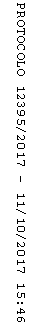 